Vnútorný predpisFakulty sociálnych vied Univerzity sv. Cyrila a Metoda v Trnave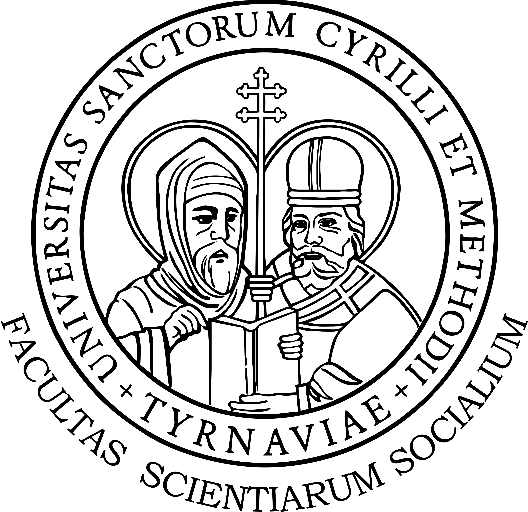 Smernica o vypracovaní a pravidelnej aktualizácii vedecko/umelecko-pedagogickej charakteristiky osoby a osobného plánu rozvoja v tvorivej činnosti2021V súlade s ustanovením § 28 ods. 1 zákona č. 131/2002 Z. z. o vysokých školách a o zmene a doplnení niektorých zákonov v znení neskorších predpisov a vnútornými predpismi Fakulty sociálnych vied Univerzity sv. Cyrila a Metoda v Trnave, a po prerokovaní v Akademickom senáte Fakulty sociálnych vied Univerzity sv. Cyrila a Metoda v Trnave, vydáva dekan Fakulty sociálnych vied Univerzity sv. Cyrila a Metoda v Trnave (ďalej len „FSV UCM“) túto smernicu (ďalej len „smernica“ v príslušnom gramatickom tvare). Článok 1Úvodné ustanoveniaVysokoškolskí učitelia, ktorí majú na FSV UCM pracovný pomer na ustanovený týždenný pracovný čas alebo pracovný pomer na kratší pracovný čas (ďalej len pre účely tejto smernice „učitelia“ v príslušnom gramatickom tvare) sú povinní v termíne do 31. decembra kalendárneho roka vypracovať svoju vedecko/umelecko-pedagogickú charakteristiku osoby (ďalej len „VUPCH“) a osobný plán rozvoja v tvorivej činnosti (ďalej len „osobný plán“) pripravený v súlade so Smernicou dekana FSV UCM o zabezpečení minimálnych štandardov pedagogickej, vedecko-výskumnej a publikačnej činnosti. Zamestnanci sú povinní tieto dokumenty vypracovať úplne a riadne, s náležitou pozornosťou, a s prihliadnutím na kvalitu obsahového aj formálneho spracovania. Článok 2Náležitosti, spôsob a postup vypracovania VUPCH a osobného plánuVUPCH musí byť vypracovaná riadne a úplne, s vyplnením všetkých požadovaných údajov, ktoré sú pre danú osobu relevantné. VUPCH sa vypracuje na tlačive, ktoré predstavuje prílohu 1 tejto smernice, a podľa pokynov uvedených v tejto prílohe. Distribúciu tlačiva zamestnancom v elektronickej podobe zabezpečia vedúci katedier.Osobný plán sa vypracuje na tlačive, ktoré predstavuje prílohu 2 tejto smernice, a musí obsahovať konkrétne a kvantifikovateľné ciele v nasledovných oblastiach: Pedagogická činnosť – učiteľ uvedie predmety, ktoré v v danom časovom horizonte bude vyučovať a počet hodín priamej výučby za týždeň.Publikačná činnosť – učiteľ uvedie plánované publikácie, ktoré by mali byť v danom časovom horizonte finalizované a odoslané na publikovanie (spravidla odoslanie článku do časopisu, odovzdanie publikácie do tlače a pod.) a k nim základné údaje o kategórii publikácie, periodiku alebo vydavateľstve a predpokladanej úrovni výstupu. Vedecko-výskumná činnosť – učiteľ uvedie plánované zapojenie v riešení projektov vedy a výskumu v danom časovom horizonte, spolu so svojou pozíciou v rámci riešiteľského kolektívu, a tiež plánované podanie projektov vedy a výskumu. Ostatné aktivity v oblasti tvorivej činnosti – zamestnanec uvedie iné relevantné aktivity v tvorivej činnosti, ktoré plánuje realizovať v danom časovom horizonte. Osobný plán zamestnanec vypracuje tak, aby zohľadňoval plánované aktivity, časovo rozvrhnuté do obdobia dvoch za sebou nasledujúcich semestrov (letný semester – zimný semester – letný semester). Osobný plán musí byť vypracovaný riadne a úplne, s vyplnením všetkých požadovaných údajov. Vypracuje sa na tlačive, ktoré predstavuje prílohu 2 tejto smernice, a podľa pokynov uvedených v tejto prílohe. Distribúciu tlačiva zamestnancom v elektronickej podobe zabezpečia vedúci katedier, (sú umiestnené na webovom sídle fakulty / SAAVS). V osobnom pláne sa zamestnanci zamerajú predovšetkým na doplnenie svojich publikačných výstupov vzhľadom na požiadavky Slovenskej akreditačnej agentúry pre vysoké školstvo v oblasti zabezpečovania kvality tvorivej činnosti, a to tak z hľadiska komplexnosti a úplnosti publikačnej činnosti z hľadiska typov publikácií, ako aj z hľadiska naplnenia požiadaviek na jej kvalitu; ako aj na doplnenie svojho profilu vo vzťahu k účasti na riešení (vedení) vedeckých projektov. Metodickú podporu zamestnancom pri vypracovaní VUPCH a osobného plánu budú poskytovať tajomníci katedier, resp. zástupcovia vedúcich katedier. Metodickú podporu vedeckým tajomníkom katedier, resp. zástupcom vedúcich katedier poskytne prodekan pre vedecko-výskumnú činnosť a kvalitu, a to formou pracovného stretnutia, ktoré sa uskutoční najneskôr v termíne do 30. novembra kalendárneho roka. Nesplnenie povinnosti ustanovenej v čl. 1 tejto smernice bude považované za neuspokojivé plnenie pracovných úloh. Článok 3Odovzdávanie, posudzovanie a finalizácia VUPCH a osobného plánuZamestnanci odovzdajú vyplnené dokumenty podľa ustanovenia čl. 1 ods. 1 tejto smernice a odpočet plnenia osobného plánu za predchádzajúce obdobie vedúcemu katedry. Títo spracujú prehľad splnenia povinnosti, ktorý odovzdajú dekanovi najneskôr v termíne do 10. januára kalendárneho roka. Súčasne prepošlú všetky materiály v elektronickej podobe na Referát vedy, výskumu a kvality na FSV UCM. Nesplnenie povinnosti ustanovenej v čl. 3 ods. 1 tejto smernice bude považované za neuspokojivé plnenie pracovných úloh.Odovzdané VUPCH a osobné plány budú predmetom kontroly konkrétnej Rady pre študijný program, ktorú podľa príslušného predpisu menuje dekan. Rada pre študijný program bude hodnotiť úplnosť a kvalitu spracovania dokumentov podľa ustanovení čl. 2 ods. 1. a čl. 2 ods. 3 tejto smernice a v prípade zistených nedostatkov vráti tieto na dopracovanie zamestnancovi prostredníctvom vedúceho katedry. Rada pre študijný program o výsledkoch kontroly vo svojom písomnom stanovisku, ktoré má odporúčací charakter v súvislosti s posúdením splnenia povinností podľa čl. 1 tejto smernice, informuje dekana a príslušného vedúceho katedry. Dekan na základe odporúčania Rady pre študijný program môže rozhodnúť o prijatí nápravných opatrení s cieľom zabezpečovania kvality tvorivých činností. Článok 4Záverečné ustanoveniaTáto smernica nadobúda platnosť a účinnosť dňom schválenia v Akademickom senáte FSV UCM dňa 20. septembra 2021.V Trnave, dňa 20. septembra 2021            doc. PhDr. Oľga Bočáková, PhD.	doc. PhDr. Jaroslav Mihálik, PhD.predsedníčka Akademického senátu FSV UCM		 	dekan FSV UCMVedecko/umelecko-pedagogická charakteristika osobyDátum poslednej aktualizácie: 								Príloha č. 2 I. Základné údajeI. Základné údajeI. Základné údajeI. Základné údajeI. Základné údajeI. Základné údajeI. Základné údajeI. Základné údajeI. Základné údajeI. Základné údajeI. Základné údajeI.1 Priezvisko, meno, titulyI.1 Priezvisko, meno, titulyI.2 Rok narodeniaI.2 Rok narodeniaI.3 Názov a adresa pracoviskaI.3 Názov a adresa pracoviska1.4 Funkcia (pracovná pozícia)1.4 Funkcia (pracovná pozícia)I.5 E-mailová adresa I.5 E-mailová adresa I.6 Hyperlink na záznam osoby v Registri zamestnancov vysokých škôlI.6 Hyperlink na záznam osoby v Registri zamestnancov vysokých škôlI.7 Názov študijného odboru, v ktorom pôsobí na vysokej školeI.7 Názov študijného odboru, v ktorom pôsobí na vysokej školeI.8 ORCID iDI.8 ORCID iDII. Vysokoškolské vzdelanie a ďalší kvalifikačný rastII. Vysokoškolské vzdelanie a ďalší kvalifikačný rastII. Vysokoškolské vzdelanie a ďalší kvalifikačný rastII. Vysokoškolské vzdelanie a ďalší kvalifikačný rastII. Vysokoškolské vzdelanie a ďalší kvalifikačný rastII. Vysokoškolské vzdelanie a ďalší kvalifikačný rastII. Vysokoškolské vzdelanie a ďalší kvalifikačný rastII. Vysokoškolské vzdelanie a ďalší kvalifikačný rastII. Vysokoškolské vzdelanie a ďalší kvalifikačný rastII. Vysokoškolské vzdelanie a ďalší kvalifikačný rastII. Vysokoškolské vzdelanie a ďalší kvalifikačný rastNázov vysokej školy alebo inštitúcieNázov vysokej školy alebo inštitúcieNázov vysokej školy alebo inštitúcieNázov vysokej školy alebo inštitúcieNázov vysokej školy alebo inštitúcieNázov vysokej školy alebo inštitúcieRok Odbor a programVysokoškolské vzdelanie prvého stupňaVysokoškolské vzdelanie prvého stupňaVysokoškolské vzdelanie prvého stupňaVysokoškolské vzdelanie druhého stupňaVysokoškolské vzdelanie druhého stupňaVysokoškolské vzdelanie druhého stupňaVysokoškolské vzdelanie tretieho stupňaVysokoškolské vzdelanie tretieho stupňaVysokoškolské vzdelanie tretieho stupňaTitul docentTitul docentTitul docentTitul profesorTitul profesorTitul profesorTitul DrSc.Titul DrSc.Titul DrSc.III. Súčasné a predchádzajúce zamestnaniaIII. Súčasné a predchádzajúce zamestnaniaIII. Súčasné a predchádzajúce zamestnaniaIII. Súčasné a predchádzajúce zamestnaniaIII. Súčasné a predchádzajúce zamestnaniaIII. Súčasné a predchádzajúce zamestnaniaIII. Súčasné a predchádzajúce zamestnaniaIII. Súčasné a predchádzajúce zamestnaniaIII. Súčasné a predchádzajúce zamestnaniaIII. Súčasné a predchádzajúce zamestnaniaIII. Súčasné a predchádzajúce zamestnaniaZamestnanie/funkciaZamestnanie/funkciaZamestnanie/funkciaZamestnanie/funkciaZamestnanie/funkciaInštitúciaInštitúciaInštitúciaČasové vymedzenie Časové vymedzenie Časové vymedzenie IV. Rozvoj pedagogických, odborných, jazykových, digitálnych a iných zručnostíIV. Rozvoj pedagogických, odborných, jazykových, digitálnych a iných zručnostíIV. Rozvoj pedagogických, odborných, jazykových, digitálnych a iných zručnostíIV. Rozvoj pedagogických, odborných, jazykových, digitálnych a iných zručnostíIV. Rozvoj pedagogických, odborných, jazykových, digitálnych a iných zručnostíIV. Rozvoj pedagogických, odborných, jazykových, digitálnych a iných zručnostíIV. Rozvoj pedagogických, odborných, jazykových, digitálnych a iných zručnostíIV. Rozvoj pedagogických, odborných, jazykových, digitálnych a iných zručnostíIV. Rozvoj pedagogických, odborných, jazykových, digitálnych a iných zručnostíIV. Rozvoj pedagogických, odborných, jazykových, digitálnych a iných zručnostíIV. Rozvoj pedagogických, odborných, jazykových, digitálnych a iných zručnostíPopis aktivity/názov kurzu/inéPopis aktivity/názov kurzu/inéPopis aktivity/názov kurzu/inéPopis aktivity/názov kurzu/inéPopis aktivity/názov kurzu/inéNázov inštitúcieNázov inštitúcieNázov inštitúcieRokRokRokV. Prehľad aktivít v rámci pedagogického pôsobenia na vysokej školeV. Prehľad aktivít v rámci pedagogického pôsobenia na vysokej školeV. Prehľad aktivít v rámci pedagogického pôsobenia na vysokej školeV. Prehľad aktivít v rámci pedagogického pôsobenia na vysokej školeV. Prehľad aktivít v rámci pedagogického pôsobenia na vysokej školeV. Prehľad aktivít v rámci pedagogického pôsobenia na vysokej školeV. Prehľad aktivít v rámci pedagogického pôsobenia na vysokej školeV. Prehľad aktivít v rámci pedagogického pôsobenia na vysokej školeV. Prehľad aktivít v rámci pedagogického pôsobenia na vysokej školeV. Prehľad aktivít v rámci pedagogického pôsobenia na vysokej školeV. Prehľad aktivít v rámci pedagogického pôsobenia na vysokej školeV.1 Prehľad zabezpečovaných profilových študijných predmetov v aktuálnom akademickom roku podľa študijných programovV.1 Prehľad zabezpečovaných profilových študijných predmetov v aktuálnom akademickom roku podľa študijných programovV.1 Prehľad zabezpečovaných profilových študijných predmetov v aktuálnom akademickom roku podľa študijných programovV.1 Prehľad zabezpečovaných profilových študijných predmetov v aktuálnom akademickom roku podľa študijných programovV.1 Prehľad zabezpečovaných profilových študijných predmetov v aktuálnom akademickom roku podľa študijných programovV.1 Prehľad zabezpečovaných profilových študijných predmetov v aktuálnom akademickom roku podľa študijných programovV.1 Prehľad zabezpečovaných profilových študijných predmetov v aktuálnom akademickom roku podľa študijných programovV.1 Prehľad zabezpečovaných profilových študijných predmetov v aktuálnom akademickom roku podľa študijných programovV.1 Prehľad zabezpečovaných profilových študijných predmetov v aktuálnom akademickom roku podľa študijných programovV.1 Prehľad zabezpečovaných profilových študijných predmetov v aktuálnom akademickom roku podľa študijných programovV.1 Prehľad zabezpečovaných profilových študijných predmetov v aktuálnom akademickom roku podľa študijných programovNázov profilového predmetuŠtudijný programŠtudijný programŠtudijný programŠtudijný programŠtudijný programŠtudijný programStupeňStupeňStupeňŠtudijný odborV.2. Prehľad o zodpovednosti za uskutočňovanie, rozvoj a zabezpečenie kvality študijného programu alebo jeho časti na vysokej škole v aktuálnom akademickom rokuV.2. Prehľad o zodpovednosti za uskutočňovanie, rozvoj a zabezpečenie kvality študijného programu alebo jeho časti na vysokej škole v aktuálnom akademickom rokuV.2. Prehľad o zodpovednosti za uskutočňovanie, rozvoj a zabezpečenie kvality študijného programu alebo jeho časti na vysokej škole v aktuálnom akademickom rokuV.2. Prehľad o zodpovednosti za uskutočňovanie, rozvoj a zabezpečenie kvality študijného programu alebo jeho časti na vysokej škole v aktuálnom akademickom rokuV.2. Prehľad o zodpovednosti za uskutočňovanie, rozvoj a zabezpečenie kvality študijného programu alebo jeho časti na vysokej škole v aktuálnom akademickom rokuV.2. Prehľad o zodpovednosti za uskutočňovanie, rozvoj a zabezpečenie kvality študijného programu alebo jeho časti na vysokej škole v aktuálnom akademickom rokuV.2. Prehľad o zodpovednosti za uskutočňovanie, rozvoj a zabezpečenie kvality študijného programu alebo jeho časti na vysokej škole v aktuálnom akademickom rokuV.2. Prehľad o zodpovednosti za uskutočňovanie, rozvoj a zabezpečenie kvality študijného programu alebo jeho časti na vysokej škole v aktuálnom akademickom rokuV.2. Prehľad o zodpovednosti za uskutočňovanie, rozvoj a zabezpečenie kvality študijného programu alebo jeho časti na vysokej škole v aktuálnom akademickom rokuV.2. Prehľad o zodpovednosti za uskutočňovanie, rozvoj a zabezpečenie kvality študijného programu alebo jeho časti na vysokej škole v aktuálnom akademickom rokuV.2. Prehľad o zodpovednosti za uskutočňovanie, rozvoj a zabezpečenie kvality študijného programu alebo jeho časti na vysokej škole v aktuálnom akademickom rokuNázov študijného programu/častiNázov študijného programu/častiNázov študijného programu/častiNázov študijného programu/častiStupeňStupeňStupeňStupeňŠtudijný odborŠtudijný odborŠtudijný odborV.3. Prehľad o zodpovednosti za rozvoj a kvalitu odboru habilitačného konania a inauguračného konania v aktuálnom akademickom rokuV.3. Prehľad o zodpovednosti za rozvoj a kvalitu odboru habilitačného konania a inauguračného konania v aktuálnom akademickom rokuV.3. Prehľad o zodpovednosti za rozvoj a kvalitu odboru habilitačného konania a inauguračného konania v aktuálnom akademickom rokuV.3. Prehľad o zodpovednosti za rozvoj a kvalitu odboru habilitačného konania a inauguračného konania v aktuálnom akademickom rokuV.3. Prehľad o zodpovednosti za rozvoj a kvalitu odboru habilitačného konania a inauguračného konania v aktuálnom akademickom rokuV.3. Prehľad o zodpovednosti za rozvoj a kvalitu odboru habilitačného konania a inauguračného konania v aktuálnom akademickom rokuV.3. Prehľad o zodpovednosti za rozvoj a kvalitu odboru habilitačného konania a inauguračného konania v aktuálnom akademickom rokuV.3. Prehľad o zodpovednosti za rozvoj a kvalitu odboru habilitačného konania a inauguračného konania v aktuálnom akademickom rokuV.3. Prehľad o zodpovednosti za rozvoj a kvalitu odboru habilitačného konania a inauguračného konania v aktuálnom akademickom rokuV.3. Prehľad o zodpovednosti za rozvoj a kvalitu odboru habilitačného konania a inauguračného konania v aktuálnom akademickom rokuV.3. Prehľad o zodpovednosti za rozvoj a kvalitu odboru habilitačného konania a inauguračného konania v aktuálnom akademickom rokuNázov odboru habilitačného konania a inauguračného konaniaNázov odboru habilitačného konania a inauguračného konaniaNázov odboru habilitačného konania a inauguračného konaniaNázov odboru habilitačného konania a inauguračného konaniaNázov odboru habilitačného konania a inauguračného konaniaNázov odboru habilitačného konania a inauguračného konaniaŠtudijný odbor, ku ktorému je priradenýŠtudijný odbor, ku ktorému je priradenýŠtudijný odbor, ku ktorému je priradenýŠtudijný odbor, ku ktorému je priradenýŠtudijný odbor, ku ktorému je priradenýV.4. Prehľad vedených záverečných prácV.4. Prehľad vedených záverečných prácV.4. Prehľad vedených záverečných prácV.4. Prehľad vedených záverečných prácV.4. Prehľad vedených záverečných prácV.4. Prehľad vedených záverečných prácV.4. Prehľad vedených záverečných prácV.4. Prehľad vedených záverečných prácV.4. Prehľad vedených záverečných prácV.4. Prehľad vedených záverečných prácV.4. Prehľad vedených záverečných prácBakalárske (prvý stupeň)Bakalárske (prvý stupeň)Bakalárske (prvý stupeň)Bakalárske (prvý stupeň)Bakalárske (prvý stupeň)Diplomové (druhý stupeň)Diplomové (druhý stupeň)Diplomové (druhý stupeň)Diplomové (druhý stupeň)Dizertačné (tretí stupeň)Počet aktuálne vedených prácPočet obhájených prácV.5. Prehľad zabezpečovaných ostatných študijných predmetov podľa študijných programov v aktuálnom akademickom rokuV.5. Prehľad zabezpečovaných ostatných študijných predmetov podľa študijných programov v aktuálnom akademickom rokuV.5. Prehľad zabezpečovaných ostatných študijných predmetov podľa študijných programov v aktuálnom akademickom rokuV.5. Prehľad zabezpečovaných ostatných študijných predmetov podľa študijných programov v aktuálnom akademickom rokuV.5. Prehľad zabezpečovaných ostatných študijných predmetov podľa študijných programov v aktuálnom akademickom rokuV.5. Prehľad zabezpečovaných ostatných študijných predmetov podľa študijných programov v aktuálnom akademickom rokuV.5. Prehľad zabezpečovaných ostatných študijných predmetov podľa študijných programov v aktuálnom akademickom rokuV.5. Prehľad zabezpečovaných ostatných študijných predmetov podľa študijných programov v aktuálnom akademickom rokuV.5. Prehľad zabezpečovaných ostatných študijných predmetov podľa študijných programov v aktuálnom akademickom rokuV.5. Prehľad zabezpečovaných ostatných študijných predmetov podľa študijných programov v aktuálnom akademickom rokuV.5. Prehľad zabezpečovaných ostatných študijných predmetov podľa študijných programov v aktuálnom akademickom rokuNázov študijného predmetuŠtudijný programŠtudijný programŠtudijný programŠtudijný programŠtudijný programStupeňStupeňStupeňStupeňŠtudijný odborVI. Prehľad výsledkov tvorivej činnostiVI. Prehľad výsledkov tvorivej činnostiVI. Prehľad výsledkov tvorivej činnostiVI. Prehľad výsledkov tvorivej činnostiVI. Prehľad výsledkov tvorivej činnostiVI. Prehľad výsledkov tvorivej činnostiVI. Prehľad výsledkov tvorivej činnostiVI. Prehľad výsledkov tvorivej činnostiVI. Prehľad výsledkov tvorivej činnostiVI. Prehľad výsledkov tvorivej činnostiVI. Prehľad výsledkov tvorivej činnostiVI.1 Prehľad výstupov tvorivej činnosti a ohlasov na výstupy tvorivej činnosti VI.1 Prehľad výstupov tvorivej činnosti a ohlasov na výstupy tvorivej činnosti VI.1 Prehľad výstupov tvorivej činnosti a ohlasov na výstupy tvorivej činnosti VI.1 Prehľad výstupov tvorivej činnosti a ohlasov na výstupy tvorivej činnosti VI.1 Prehľad výstupov tvorivej činnosti a ohlasov na výstupy tvorivej činnosti VI.1 Prehľad výstupov tvorivej činnosti a ohlasov na výstupy tvorivej činnosti VI.1 Prehľad výstupov tvorivej činnosti a ohlasov na výstupy tvorivej činnosti VI.1 Prehľad výstupov tvorivej činnosti a ohlasov na výstupy tvorivej činnosti VI.1 Prehľad výstupov tvorivej činnosti a ohlasov na výstupy tvorivej činnosti VI.1 Prehľad výstupov tvorivej činnosti a ohlasov na výstupy tvorivej činnosti VI.1 Prehľad výstupov tvorivej činnosti a ohlasov na výstupy tvorivej činnosti CelkovoCelkovoCelkovoCelkovoZa posledných šesť rokovZa posledných šesť rokovZa posledných šesť rokovPočet výstupov tvorivej činnostiPočet výstupov tvorivej činnostiPočet výstupov tvorivej činnostiPočet výstupov tvorivej činnostiPočet výstupov tvorivej činnosti registrovaných v databázach Web of Science alebo ScopusPočet výstupov tvorivej činnosti registrovaných v databázach Web of Science alebo ScopusPočet výstupov tvorivej činnosti registrovaných v databázach Web of Science alebo ScopusPočet výstupov tvorivej činnosti registrovaných v databázach Web of Science alebo ScopusPočet ohlasov na výstupy tvorivej činnostiPočet ohlasov na výstupy tvorivej činnostiPočet ohlasov na výstupy tvorivej činnostiPočet ohlasov na výstupy tvorivej činnostiPočet ohlasov registrovaných v databázach Web of Science alebo Scopus na výstupy tvorivej činnostiPočet ohlasov registrovaných v databázach Web of Science alebo Scopus na výstupy tvorivej činnostiPočet ohlasov registrovaných v databázach Web of Science alebo Scopus na výstupy tvorivej činnostiPočet ohlasov registrovaných v databázach Web of Science alebo Scopus na výstupy tvorivej činnostiPočet pozvaných prednášok na medzinárodnej/národnej úrovniPočet pozvaných prednášok na medzinárodnej/národnej úrovniPočet pozvaných prednášok na medzinárodnej/národnej úrovniPočet pozvaných prednášok na medzinárodnej/národnej úrovniVI.2 Najvýznamnejšie výstupy tvorivej činnostiVI.2 Najvýznamnejšie výstupy tvorivej činnosti1.2.3.4.5.VI.3 Najvýznamnejšie výstupy tvorivej činnosti za ostatných šesť rokovVI.3 Najvýznamnejšie výstupy tvorivej činnosti za ostatných šesť rokov1.2.3.4.5.VI.4 Najvýznamnejšie ohlasy na výstupy tvorivej činnostiVI.4 Najvýznamnejšie ohlasy na výstupy tvorivej činnosti1.2.3.4.5.VI.5. Účasť na riešení (vedení) najvýznamnejších vedeckých projektov alebo umeleckých projektov za posledných šesť rokovVI.5. Účasť na riešení (vedení) najvýznamnejších vedeckých projektov alebo umeleckých projektov za posledných šesť rokovVI.5. Účasť na riešení (vedení) najvýznamnejších vedeckých projektov alebo umeleckých projektov za posledných šesť rokovVI.5. Účasť na riešení (vedení) najvýznamnejších vedeckých projektov alebo umeleckých projektov za posledných šesť rokovVI.5. Účasť na riešení (vedení) najvýznamnejších vedeckých projektov alebo umeleckých projektov za posledných šesť rokovVI.5. Účasť na riešení (vedení) najvýznamnejších vedeckých projektov alebo umeleckých projektov za posledných šesť rokovVI.5. Účasť na riešení (vedení) najvýznamnejších vedeckých projektov alebo umeleckých projektov za posledných šesť rokov1.2.3.4.5.VII. Prehľad aktivít v organizovaní vysokoškolského vzdelávania a tvorivých činností VII. Prehľad aktivít v organizovaní vysokoškolského vzdelávania a tvorivých činností VII. Prehľad aktivít v organizovaní vysokoškolského vzdelávania a tvorivých činností VII. Prehľad aktivít v organizovaní vysokoškolského vzdelávania a tvorivých činností VII. Prehľad aktivít v organizovaní vysokoškolského vzdelávania a tvorivých činností VII. Prehľad aktivít v organizovaní vysokoškolského vzdelávania a tvorivých činností VII. Prehľad aktivít v organizovaní vysokoškolského vzdelávania a tvorivých činností Aktivita/funkciaAktivita/funkciaAktivita/funkciaNázov inštitúcie/grémiaNázov inštitúcie/grémiaČasové vymedzenia pôsobeniaČasové vymedzenia pôsobeniaVIII. Prehľad zahraničných mobilít a pôsobenia so zameraním na vzdelávanie a tvorivú činnosť v študijnom odboreVIII. Prehľad zahraničných mobilít a pôsobenia so zameraním na vzdelávanie a tvorivú činnosť v študijnom odboreVIII. Prehľad zahraničných mobilít a pôsobenia so zameraním na vzdelávanie a tvorivú činnosť v študijnom odboreVIII. Prehľad zahraničných mobilít a pôsobenia so zameraním na vzdelávanie a tvorivú činnosť v študijnom odboreVIII. Prehľad zahraničných mobilít a pôsobenia so zameraním na vzdelávanie a tvorivú činnosť v študijnom odboreVIII. Prehľad zahraničných mobilít a pôsobenia so zameraním na vzdelávanie a tvorivú činnosť v študijnom odboreVIII. Prehľad zahraničných mobilít a pôsobenia so zameraním na vzdelávanie a tvorivú činnosť v študijnom odboreNázov inštitúcieNázov inštitúcieSídlo inštitúcieSídlo inštitúcieObdobie trvania pôsobenia/pobytu (uviesť dátum od kedy do kedy trval pobyt)Obdobie trvania pôsobenia/pobytu (uviesť dátum od kedy do kedy trval pobyt)Mobilitná schéma/pracovný kontrakt/iné (popísať)IX. Iné relevantné skutočnostiIX. Iné relevantné skutočnostiIX. Iné relevantné skutočnostiIX. Iné relevantné skutočnostiIX. Iné relevantné skutočnostiIX. Iné relevantné skutočnostiIX. Iné relevantné skutočnostiOsobný plán rozvoja v tvorivej činnosti 	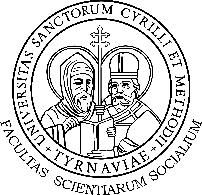 Študijný program: 	Obdobie hodnotenia: od ................... do.........................                                                         Príloha č. 2Osobný plán rozvoja v tvorivej činnosti 	Študijný program: 	Obdobie hodnotenia: od ................... do.........................                                                         Príloha č. 2Meno a priezvisko učiteľa:Meno a priezvisko učiteľa:I. Pedagogická činnosť - plánSkutočnosťVýučbaPredmet: .....................................................  .........   hodínPredmet: .....................................................  .........   hodínPredmet: .....................................................  .........   hodínPredmet: .....................................................  .........   hodín                                                                Celkom ……….  hodín ..............   hodín ..............   hodín ..............   hodín ..............   hodínCelkom ………. hodínZáverečné prácePočet vedených BP:Počet vedených DP:Počet oponentských posudkov záverečných prác:Počet oponentských posudkov záverečných prác mimo FSV UCM:BP:DP:Opon. posudky:Opon. podudky mimo FSV UCM:Iná pedagogická činnosť mimo FSV UCM: (pedagogické mobility, semináre, školenia, vyžiadané prednášky, ... na iných VŠ/pre prax)II.  Vedecko - výskumná činnosť – plán	Skutočnosť:Projekty domáceAPVVVEGAKEGAInéAPVVVEGAKEGAInéProjekty medzinárodnéprezentácia výsledkov výskumu formou aktívnej účasti na konferenciách a sympóziáchDomáce konferencieZahraničné konferencieDomáce konferencieZahraničné konferencieIII. Publikačná činnosť - plánSkutočnosť:(vždy uvádzajte spoluautorov a predpokladaný podiel vlastnej práce)Vlastné publikácie:Skriptá, učebné textyVedecké monografieČlánok v zborníkuČlánok v časopiseIné publikácieSkriptá, učebné textyVedecké monografieČlánok v zborníkuČlánok v časopiseIné publikácieRecenzie a oponentské posudky odlišné od oponovania záverečných prác Počet recenzií a posudkov: IV. Iná tvorivá činnosť – plánSkutočnosť: IV. Rozvoj pedagogických spôsobilostí učiteľa – plánované aktivity (tréning, vzdelávanie pedagóga)Skutočnosť: V. Spätná väzba študenta na pedagogické zabezpečenie predmetov (hodnotenie na základe dotazníka „Hodnotenie predmetu – časť personálne zabezpečenie predmetu).Hodnotenie:Nedostatky: V. Spätná väzba študenta na pedagogické zabezpečenie predmetov (hodnotenie na základe dotazníka „Hodnotenie predmetu – časť personálne zabezpečenie predmetu).Hodnotenie:Nedostatky:VI. Spätná väzba učiteľa (hospitácia) na pedagogické zabezpečenie predmetu (hospitačný záznam).Hodnotenie:Nedostatky:VI. Spätná väzba učiteľa (hospitácia) na pedagogické zabezpečenie predmetu (hospitačný záznam).Hodnotenie:Nedostatky:Dátum   ...................................Svojim podpisom potvrdzujem pravdivosť vyššie uvádzaných údajov............................................Plán rozvoja učiteľa pre nasledujúci akademický rok (spracuje priamy nadriadený v spolupráci s učiteľom):Dátum   ...................................................................................                                                ............................................              Dekan fakulty                                                                                učiteľ